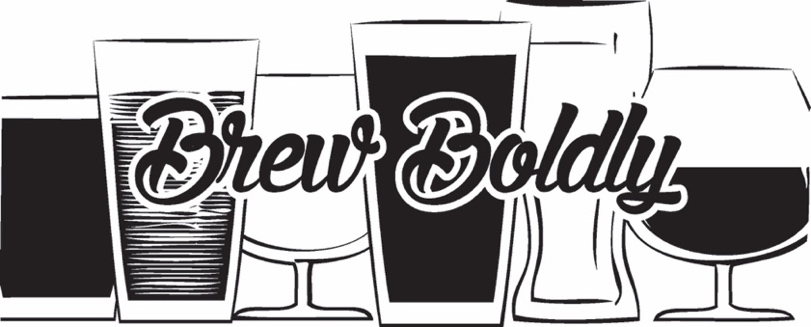 3rd ANNUAL BREW BOLDLYSeptember 22-24, 2017 	$189.00	Luther Glen" I'd rather my people were in the alehouse thinking of church, than in church thinking of the alehouse." - Martin LutherFascinated with the unique craft of brewing beer? Interested in the deep connection between Martin Luther and ale? Join Luther Glen for the weekend to Brew Boldly. This will be a fantastic opportunity to gather and brew together, learn and taste, study and explore, worship, wonder and relax! The event begins on Friday night at 7:00 pm. and will end on Sunday at 11:00 am. Breakfast, Lunch, and Dinner on Saturday and Brunch on Sunday will be provided. Our speaker this year is Rev. Matt Keadle of St. Marks Lutheran Church in Los Angeles, California and our Master Brewer is Kyle Tweet, congregational member at St. Andrews Lutheran Church in San Diego. Register now at LRCChome.com/brew. If you have any questions, please contact Nate at nate@LRCChome.com.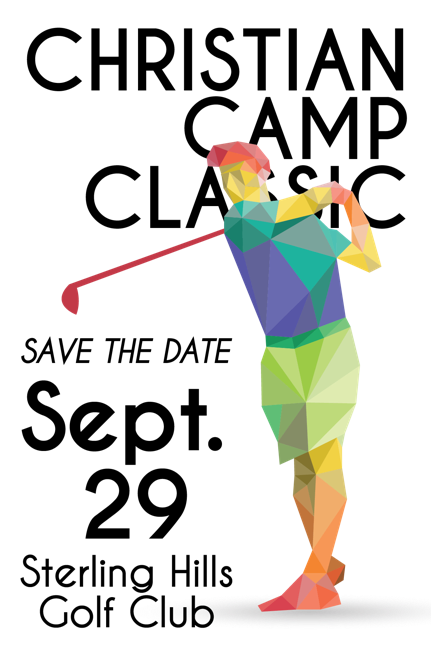 27th Annual Christian Camp ClassicSeptember 29, 2017Sterling Hills Golf Course in CamarilloCome spend a day on the links at the 27th Annual El Camino Pines Christian Camp Classic at Sterling Hills Golf Club in Camarillo, to benefit El Camino Pines and Lutheran Retreats, Camps and Conferences. Registration fees include: green and cart fees, BBQ dinner, gross & net awards, on-course contests, and a donation to El Camino Pines. If you register as an individual golfer, you will be placed into a foursome. An exclusive golf package will be available for purchase at registration the day of the tournament. Register now at LRCChome.com/golf If you have any questions, please contact Lauri Egertson at lauri@LRCChome.com.